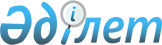 2024-2026 жылдарға арналған Мәртөк аудандық бюджетін бекіту туралыАқтөбе облысы Мәртөк аудандық мәслихатының 2023 жылғы 26 желтоқсандағы № 69 шешімі
      Қазақстан Республикасының Бюджет Кодексінің 9 бабының 2 тармағына, Қазақстан Республикасының "Қазақстан Республикасындағы жергілікті мемлекеттік басқару және өзін-өзі басқару туралы" Заңының 6 бабына сәйкес, Мәртөк аудандық мәслихаты ШЕШТІ:
      1. 2024-2026 жылдарға арналған аудандық бюджет 1, 2 және 3 қосымшаларға сәйкес, оның ішінде 2024 жылға мынадай көлемдерде бекітілсін:
      1) кірістер – 7 622 123,9 мың теңге:
      салықтық түсімдер – 2 693 102 мың теңге;
      салықтық емес түсімдер – 17 891 мың теңге;
      негізгі капиталды сатудан түсетін түсімдер – 5 000 мың теңге;
      трансферттер түсімі – 4 906 130,9 мың теңге;
      2) шығындар – 8 437 445,9 мың теңге;
      3) таза бюджеттік кредиттеу – 103 367 мың теңге:
      бюджеттік кредиттер – 190 138 мың теңге;
      бюджеттік кредиттерді өтеу – 86 771 мың теңге;
      4) қаржы активтерімен операциялар бойынша сальдо – 0 мың теңге:
      қаржы активтерін сатып алу – 0 мың теңге;
      мемлекеттің қаржы активтерін сатудан түсетін түсімдер – 0 мың теңге;
      5) бюджет тапшылығы (профициті) – -918 689 мың теңге;
      6) бюджет тапшылығын қаржыландыру (профицитін пайдалану) – 918 689 мың теңге:
      қарыздар түсімі – 190 138 мың теңге;
      қарыздарды өтеу – 86 771 мың теңге;
      бюджет қаражатының пайдаланылатын қалдықтары – 815 322 мың теңге.
      Ескерту. 1 тармақ жаңа редакцияда - Ақтөбе облысы Мәртөк аудандық мәслихатының 10.04.2024 № 107 шешімімен (01.01.2024 бастап қолданысқа енгізіледі).


      2. Аудандық бюджеттің кірісіне келесі түсімдер есепке алынатыны ескерілсін:
      корпоративтік табыс салығы;
      жеке табыс салығы;
      әлеуметтік салық;
      мүлікке салынатын салықтар;
      жер салығы;
      акциздер;
      табиғи және басқа ресурстарды пайдаланғаны үшін түсетін түсімдер;
      кәсіпкерлік және кәсіби қызметті жүргізгені үшін алынатын алымдар;
      мемлекеттік баж;
      мемлекет меншігіндегі мүлікті жалға беруден түсетін кірістер;
      аудандық маңызы бар қалалардың, ауылдардың, кенттердің, ауылдық округтердің әкімдері салатын айыппұлдарды, өсімпұлдарды, санкцияларды, өндіріп алуларды қоспағанда, аудандық бюджеттен қаржыландырылатын мемлекеттік мекемелер салатын айыппұлдар, өсімпұлдар, санкциялар, өндіріп алулар;
      басқа да салықтық емес түсімдер;
      негізгі капиталды сатудан түсетін түсімдер.
      3. Қазақстан Республикасының "2024-2026 жылдарға арналған республикалық бюджет туралы" Заңының 9 бабына сәйкес белгіленгені ескерілсін және басшылыққа алынсын:
      2024 жылғы 1 қаңтардан бастап:
      1) жалақының ең төмен мөлшерi – 85 000 теңге;
      2) айлық есептiк көрсеткiш – 3 692 теңге;
      3) базалық әлеуметтiк төлемдердiң мөлшерлерiн есептеу үшiн ең төмен күнкөрiс деңгейiнiң шамасы – 43 407 теңге.
      4. 2024 жылға арналған аудандық бюджетте облыстық бюджеттен берілетін субвенциялар көлемі 1 496 388 мың теңге сомасында көзделсін.
      5. 2024 жылға арналған аудандық бюджетте аудандық бюджеттен ауылдық бюджеттерге берілетін субвенциялар көлемі 545 727 мың теңге сомасында бекітілсін, оның ішінде:
      Аққұдық ауылдық округіне – 39 101 мың теңге;
      Байнассай ауылдық округіне – 30 381 мың теңге;
      Байторысай ауылдық округіне – 34 953 мың теңге;
      Жайсан ауылдық округіне – 52 070 мың теңге;
      Қарашай ауылдық округіне – 33 541 мың теңге;
      Қаратоғай ауылдық округіне – 38 481 мың теңге;
      Құрмансай ауылдық округіне – 32 925 мың теңге;
      Қызылжар ауылдық округіне – 35 243 мың теңге;
      Мәртөк ауылдық округіне – 86 260 мың теңге;
      Родников ауылдық округіне – 38 098 мың теңге;
      Тәңірберген ауылдық округіне – 38 666 мың теңге;
      Сарыжар ауылдық округіне – 61 208 мың теңге;
      Хазірет ауылдық округіне – 24 800 мың теңге.
      6. 2024 жылға арналған аудандық бюджетте Қазақстан Республикасының Ұлттық қорынан және республикалық бюджеттен мынадай мөлшерде даму үшін трансферттер түсімі ескерілсін:
      1) Мәртөк ауданы Мәртөк ауылында өнер орталығының құрылысына – 380 000 мың теңге;
      2) Мәртөк ауданы Мәртөк ауылының оңтүстік-шығыс бөлігіндегі жаңа құрылыс аумағында газ құбырының құрылысына – 363 105 мың теңге;
      3) Қазақстан Республикасында мүгедектігі бар адамдардың құқықтарын қамтамасыз ету және өмір сүру сапасын жақсартуға – 26 265 мың теңге;
      4) тұрғындардың әлеуметтік осал топтары үшін коммуналдық тұрғын үй сатып алуға – 91 372 мың теңге;
      5) азаматтық қызметшілердің жекелеген санаттарының, мемлекеттік бюджет есебінен қаржыландырылатын ұйымдар, қазыналық кәсіпорындар қызметкерлерінің жалақысын көтеруге – 1 828 мың теңге.
      Аталған трансферттердің сомаларын бөлу аудан әкімдігінің қаулысы негізінде айқындалады.
      7. 2024 жылға арналған аудандық бюджетте республикалық бюджеттен кредиттер түсімі мамандардың әлеуметтік қолдау шараларын іске асыру үшін 190 138 мың теңге сомасында ескерілсін.
      8. 2024 жылға арналған аудандық бюджетте облыстық бюджеттен ағымдағы нысаналы трансферттер және даму трансферттер түсімі көзделсін, оның ішінде:
      1) көлiк инфрақұрылымының басым жобаларын қаржыландыруға – 1 720 319 мың теңге;
      2) "Ауыл – Ел бесігі" жобасы шеңберінде ауылдық елді мекендердегі әлеуметтік және инженерлік инфрақұрылым бойынша іс-шараларды іске асыруға – 110 547 мың теңге;
      3) үкіметтік емес ұйымдарда мемлекеттік әлеуметтік тапсырысты орналастыруға – 24 095 мың теңге;
      4) Қазақстан Республикасында мүгедектігі бар адамдардың құқықтарын қамтамасыз ету және өмір сүру сапасын жақсартуға – 42 341 мың теңге;
      5) мемлекеттік атаулы әлеуметтік көмек төлеміне – 25 000 мың теңге;
      6) арнаулы әлеуметтік қызметтер көрсету стандарттарын енгізуге – 7 536 мың теңге.
      Аталған ағымдағы нысаналы трансферттердің сомаларын бөлу аудан әкімдігі қаулысы негізінде айқындалады.
      9. Ауданның жергілікті атқарушы органының 2024 жылға арналған резерві 40 064 мың теңге сомасында бекітілсін.
      10. Осы шешім 2024 жылғы 1 қаңтардан бастап қолданысқа енгізіледі. 2024 жылға арналған Мәртөк аудандық бюджеті
      Ескерту. 1 қосымша жаңа редакцияда - Ақтөбе облысы Мәртөк аудандық мәслихатының 10.04.2024 № 107 шешімімен (01.01.2024 бастап қолданысқа енгізіледі). 2025 жылға арналған Мәртөк аудандық бюджеті 2026 жылға арналған Мәртөк аудандық бюджеті
					© 2012. Қазақстан Республикасы Әділет министрлігінің «Қазақстан Республикасының Заңнама және құқықтық ақпарат институты» ШЖҚ РМК
				
      Мәртөк аудандық мәслихатының төрағасы 

Т. Көлкебаев
Мәртөк аудандық мәслихатының 2023 жылғы 26 желтоқсандағы № 69 шешіміне 1 қосымша
Санаты
Санаты
Санаты
Санаты
Сомасы (мың теңге)
Сыныбы
Сыныбы
Сыныбы
Сомасы (мың теңге)
Кіші сыныбы
Кіші сыныбы
Сомасы (мың теңге)
Атауы
Сомасы (мың теңге)
1
2
3
4
5
Кірістер
7 622 123,9
1
Салықтық түсiмдер
2 693 102
01
Табыс салығы
1 846 521
1
Корпоративтік табыс салығы
959 097
2
Жеке табыс салығы
887 424
03
Әлеуметтік салық
693 371
1
Әлеуметтік салық
693 371
04
Меншiкке салынатын салықтар
112 659
1
Мүлiкке салынатын салықтар
112 659
05
Тауарларға, жұмыстарға және көрсетілетін қызметтерге салынатын iшкi салықтар
11 309
2
Акциздер
3 291
4
Кәсiпкерлiк және кәсiби қызметтi жүргiзгенi үшiн алынатын алымдар
8 018
08
Заңдық маңызы бар әрекеттерді жасағаны және (немесе) оған уәкілеттігі бар мемлекеттік органдар немесе лауазымды адамдар құжаттар бергені үшін алынатын міндетті төлемдер
29 242
1
Мемлекеттік баж
29 242
2
Салықтық емес түсiмдер
17 891
01
Мемлекеттік меншiктен түсетiн кірістер
295
5
Мемлекет меншігіндегі мүлікті жалға беруден түсетін кірістер
189
7
Мемлекеттік бюджеттен берілген кредиттер бойынша сыйақылар
81
9
Мемлекет меншігінен түсетін басқа да кірістер 
25
03
Мемлекеттік бюджеттен қаржыландырылатын мемлекеттік мекемелер ұйымдастыратын мемлекеттік сатып алуды өткізуден түсетін ақша түсімдері 
128
1
Мемлекеттік бюджеттен қаржыландырылатын мемлекеттік мекемелер ұйымдастыратын мемлекеттік сатып алуды өткізуден түсетін ақша түсімдері 
128
04
Мемлекеттік бюджеттен қаржыландырылатын, сондай-ақ Қазақстан Республикасы Ұлттық Банкінің бюджетінен (шығыстар сметасынан) ұсталатын және қаржыландырылатын мемлекеттік мекемелер салатын айыппұлдар, өсімпұлдар, санкциялар, өндіріп алулар
466
1
Мұнай секторы ұйымдарынан, Жәбірленушілерге өтемақы қорына, Білім беру инфрақұрылымын қолдау қорына және Арнаулы мемлекеттік қорға түсетін түсімдерді қоспағанда, мемлекеттік бюджеттен қаржыландырылатын, сондай-ақ Қазақстан Республикасы Ұлттық Банкінің бюджетінен (шығыстар сметасынан) ұсталатын және қаржыландырылатын мемлекеттік мекемелер салатын айыппұлдар, өсімпұлдар, санкциялар, өндіріп алулар
466
06
Басқа да салықтық емес түсімдер
17 002
1
Басқа да салықтық емес түсімдер
17 002
3
Негізгі капиталды сатудан түсетін түсімдер
5 000
01
Мемлекеттік мекемелерге бекітілген мемлекеттік мүлікті сату
5 000
1
Мемлекеттік мекемелерге бекітілген мемлекеттік мүлікті сату
5 000
4
Трансферттердің түсімдері
4 906 130,9
01
Төмен тұрған мемлекеттік басқару органдарынан трансферттер
5 689,9
3
Аудандық маңызы бар қалалардың, ауылдардың, кенттердің, ауылдық округтардың бюджеттерінен трансферттер
5 689,9
02
Мемлекеттік басқарудың жоғары тұрған органдарынан түсетін трансферттер
4 900 441
2
Облыстық бюджеттен түсетiн трансферттер
4 900 441
Функционалдық топ
Функционалдық топ
Функционалдық топ
Функционалдық топ
Функционалдық топ
Сомасы (мың теңге)
Кіші функция
Кіші функция
Кіші функция
Кіші функция
Сомасы (мың теңге)
Бюджеттік бағдарламалардың әкімшісі
Бюджеттік бағдарламалардың әкімшісі
Бюджеттік бағдарламалардың әкімшісі
Сомасы (мың теңге)
Бағдарлама
Бағдарлама
Сомасы (мың теңге)
Атауы
Сомасы (мың теңге)
1
2
3
4
5
6
Шығындар
8 437 445,9
01
Жалпы сипаттағы мемлекеттiк көрсетілетін қызметтер
1 744 783
1
Мемлекеттiк басқарудың жалпы функцияларын орындайтын өкiлдi, атқарушы және басқа органдар
536 753
112
Аудан (облыстық маңызы бар қала) мәслихатының аппараты
49 866
001
Аудан (облыстық маңызы бар қала) мәслихатының қызметін қамтамасыз ету жөніндегі қызметтер
47 603
005
Мәслихаттар депутаттары қызметінің тиімділігін арттыру
2 263
122
Аудан (облыстық маңызы бар қала) әкімінің аппараты
486 887
001
Аудан (облыстық маңызы бар қала) әкімінің қызметін қамтамасыз ету жөніндегі қызметтер
227 624
003
Мемлекеттік органның күрделі шығыстары
135 003
113
Төменгі тұрған бюджеттерге берілетін нысаналы ағымдағы трансферттер
74 260
2
Қаржылық қызмет
1 347
459
Ауданның (облыстық маңызы бар қаланың) экономика және қаржы бөлімі
1 347
003
Салық салу мақсатында мүлікті бағалауды жүргізу
1 347
9
Жалпы сипаттағы өзге де мемлекеттiк қызметтер
1 206 683
458
Ауданның (облыстық маңызы бар қаланың) тұрғын үй-коммуналдық шаруашылығы, жолаушылар көлігі және автомобиль жолдары бөлімі
1 136 870
001
Жергілікті деңгейде тұрғын үй-коммуналдық шаруашылығы, жолаушылар көлігі және автомобиль жолдары саласындағы мемлекеттік саясатты іске асыру жөніндегі қызметтер
32 444
013
Мемлекеттік органның күрделі шығыстары
390
067
Ведомстволық бағыныстағы мемлекеттік мекемелер мен ұйымдардың күрделі шығыстары
115 612
113
Төменгі тұрған бюджеттерге берілетін нысаналы ағымдағы трансферттер
988 424
459
Ауданның (облыстық маңызы бар қаланың) экономика және қаржы бөлімі
69 813
001
Ауданның (облыстық маңызы бар қаланың) экономикалық саясаттын қалыптастыру мен дамыту, мемлекеттік жоспарлау, бюджеттік атқару және коммуналдық меншігін басқару саласындағы мемлекеттік саясатты іске асыру жөніндегі қызметтер
69 586
015
Мемлекеттік органның күрделі шығыстары
227
02
Қорғаныс
394 492
1
Әскери мұқтаждар
10 289
122
Аудан (облыстық маңызы бар қала) әкімінің аппараты
10 289
005
Жалпыға бірдей әскери міндетті атқару шеңберіндегі іс-шаралар
10 289
2
Төтенше жағдайлар жөніндегі жұмыстарды ұйымдастыру
384 203
122
Аудан (облыстық маңызы бар қала) әкімінің аппараты
384 203
006
Аудан (облыстық маңызы бар қала) ауқымындағы төтенше жағдайлардың алдын алу және оларды жою
345 787
007
Аудандық (қалалық) ауқымдағы дала өрттерінің, сондай-ақ мемлекеттік өртке қарсы қызмет органдары құрылмаған елді мекендерде өрттердің алдын алу және оларды сөндіру жөніндегі іс-шаралар
38 416
06
Әлеуметтiк көмек және әлеуметтiк қамсыздандыру
465 343
1
Әлеуметтiк қамсыздандыру
43 555
451
Ауданның (облыстық маңызы бар қаланың) жұмыспен қамту және әлеуметтік бағдарламалар бөлімі
43 555
005
Мемлекеттік атаулы әлеуметтік көмек
43 555
2
Әлеуметтiк көмек
339 582
451
Ауданның (облыстық маңызы бар қаланың) жұмыспен қамту және әлеуметтік бағдарламалар бөлімі
339 582
004
Ауылдық жерлерде тұратын денсаулық сақтау, білім беру, әлеуметтік қамтамасыз ету, мәдениет, спорт және ветеринар мамандарына отын сатып алуға Қазақстан Республикасының заңнамасына сәйкес әлеуметтік көмек көрсету
29 741
006
Тұрғын үйге көмек көрсету
955
007
Жергілікті өкілетті органдардың шешімі бойынша мұқтаж азаматтардың жекелеген топтарына әлеуметтік көмек
111 387
010
Үйден тәрбиеленіп оқытылатын мүгедектігі бар балаларды материалдық қамтамасыз ету
1 169
014
Мұқтаж азаматтарға үйде әлеуметтік көмек көрсету
2 137
017
Оңалтудың жеке бағдарламасына сәйкес мұқтаж мүгедектігі бар адамдарды протездік-ортопедиялық көмек, сурдотехникалық құралдар, тифлотехникалық құралдар, санаторий-курорттық емделу, мiндеттi гигиеналық құралдармен қамтамасыз ету, арнаулы жүрiп-тұру құралдары, жеке көмекшінің және есту бойынша мүгедектігі бар адамдарға қолмен көрсететiн тіл маманының қызметтері мен қамтамасыз ету
194 193
9
Әлеуметтiк көмек және әлеуметтiк қамтамасыз ету салаларындағы өзге де қызметтер
82 206
451
Ауданның (облыстық маңызы бар қаланың) жұмыспен қамту және әлеуметтік бағдарламалар
бөлімі
82 206
001
Жергілікті деңгейде халық үшін әлеуметтік бағдарламаларды жұмыспен қамтуды қамтамасыз етуді іске асыру саласындағы мемлекеттік саясатты іске асыру жөніндегі қызметтер
31 561
011
Жәрдемақыларды және басқа да әлеуметтік төлемдерді есептеу, төлеу мен жеткізу бойынша қызметтерге ақы төлеу
735
021
Мемлекеттік органның күрделі шығыстары
65
050
Қазақстан Республикасында мүгедектігі бар адамдардың құқықтарын қамтамасыз етуге және өмір сүру сапасын жақсарту
7 000
054
Үкіметтік емес ұйымдарда мемлекеттік әлеуметтік тапсырысты орналастыру
42 845
07
Тұрғын үй-коммуналдық шаруашылық
1 461 176,5
1
Тұрғын үй шаруашылығы
1 103 545,5
458
Ауданның (облыстық маңызы бар қаланың) тұрғын үй-коммуналдық шаруашылығы, жолаушылар көлігі және автомобиль жолдары бөлімі
103 422
003
Мемлекеттік тұрғын үй қорын сақтауды ұйымдастыру
10 000
033
Инженерлік-коммуникациялық инфрақұрылымды жобалау, дамыту және (немесе) жайластыру
93 422
466
Ауданның (облыстық маңызы бар қаланың) сәулет, қала құрылысы және құрылыс бөлімі
1 000 123,5
003
Коммуналдық тұрғын үй қорының тұрғын үйін жобалау және (немесе) салу, реконструкциялау
217 411,5
004
Инженерлік-коммуникациялық инфрақұрылымды жобалау, дамыту және (немесе) жайластыру
641 340
098
Коммуналдық тұрғын үй қорының тұрғын үйлерін сатып алу
141 372
2
Коммуналдық шаруашылық
314 607
458
Ауданның (облыстық маңызы бар қаланың) тұрғын үй-коммуналдық шаруашылығы, жолаушылар көлігі және автомобиль жолдары бөлімі
78 583
012
Сумен жабдықтау және су бұру жүйесінің жұмыс істеуі
28 062
027
Ауданның (облыстық маңызы бар қаланың) коммуналдық меншігіндегі газ жүйелерін қолдануды ұйымдастыру
 19 645
058
Елді мекендердегі сумен жабдықтау және су бұру жүйелерін дамыту
30 876
466
Ауданның (облыстық маңызы бар қаланың) сәулет, қала құрылысы және құрылыс бөлімі
236 024
005
Коммуналдық шаруашылығын дамыту
228 000
058
Елді мекендердегі сумен жабдықтау және су бұру жүйелерін дамыту
8 024
3
Елді-мекендерді көркейту
43 024
458
Ауданның (облыстық маңызы бар қаланың) тұрғын үй-коммуналдық шаруашылығы, жолаушылар көлігі және автомобиль жолдары бөлімі
43 024
015
Елдi мекендердегі көшелердi жарықтандыру
24 284
018
Елдi мекендердi абаттандыру және көгалдандыру
18 740
08
Мәдениет, спорт, туризм және ақпараттық кеңiстiк
1 277 974,9
1
Мәдениет саласындағы қызмет
832 769,9
466
Ауданның (облыстық маңызы бар қаланың) сәулет, қала құрылысы және құрылыс бөлімі
489 008,9
011
Мәдениет объектілерін дамыту
489 008,9
802
Ауданның (облыстық маңызы бар қаланың) мәдениет, дене шынықтыру және спорт бөлімі
343 761
005
Мәдени-демалыс жұмысын қолдау
343 761
2
Спорт
239 745
466
Ауданның (облыстық маңызы бар қаланың) сәулет, қала құрылысы және құрылыс бөлімі
225 514
008
Спорт объектілерін дамыту
225 514
802
Ауданның (облыстық маңызы бар қаланың) мәдениет, дене шынықтыру және спорт бөлімі
14 231
006
Ұлттық және бұқаралық спорт түрлерін дамыту
1 301
007
Аудандық (облыстық маңызы бар қалалық) деңгейде спорттық жарыстар өткiзу
5 650
008
Әртүрлi спорт түрлерi бойынша аудан (облыстық маңызы бар қала) құрама командаларының мүшелерiн дайындау және олардың облыстық спорт жарыстарына қатысуы
7 280
3
Ақпараттық кеңiстiк
104 262
470
Аудандық (облыстық маңызы бар қаланың) ішкі саясат және тілдерді дамыту бөлімі
18 045
005
Мемлекеттік ақпараттық саясат жүргізу жөніндегі қызметтер
17 885
008
Мемлекеттік тілді және Қазақстан халқының басқа да тілдерін дамыту
160
802
Ауданның (облыстық маңызы бар қаланың) мәдениет, дене шынықтыру және спорт бөлімі
86 217
004
Аудандық (қалалық) кiтапханалардың жұмыс iстеуi
86 217
9
Мәдениет, спорт, туризм және ақпараттық кеңiстiктi ұйымдастыру жөнiндегi өзге де қызметтер
101 198
470
Аудандық (облыстық маңызы бар қаланың) ішкі саясат және тілдерді дамыту бөлімі
73 025
001
Жергiлiктi деңгейде ақпарат, мемлекеттілікті нығайту және азаматтардың әлеуметтік оптимизімін қалыптастыру саласындағы мемлекеттік саясатты іске асыру жөніндегі қызметтер
32 414
003
Мемлекеттік органның күрделі шығыстары
74
004
Жастар саясаты саласында іс-шараларды iске асыру
40 537
802
Ауданның (облыстық маңызы бар қаланың) мәдениет, дене шынықтыру және спорт бөлімі
28 173
001
Жергілікті деңгейде мәдениет, дене шынықтыру және спорт саласында мемлекеттік саясатты іске асыру жөніндегі қызметтер
26 973
003
Мемлекеттік органның күрделі шығыстары
1 200
10
Ауыл, су, орман, балық шаруашылығы, ерекше қорғалатын табиғи аумақтар, қоршаған ортаны және жануарлар дүниесін қорғау, жер қатынастары
116 286
1
Ауыл шаруашылығы
35 530
462
Ауданның (облыстық маңызы бар қаланың) ауыл
шаруашылығы бөлімі
31 610
001
Жергілікті деңгейде ауыл шаруашылығы саласындағы мемлекеттік саясатты іске асыру жөніндегі қызметтер
31 610
466
Ауданның (облыстық маңызы бар қаланың) сәулет, қала құрылысы және құрылыс бөлімі
3 920
010
Ауыл шаруашылығы объектілерін дамыту
3 920
6
Жер қатынастары
44 969
463
Ауданның (облыстық маңызы бар қаланың) жер қатынастары бөлімі
44 969
001
Аудан (облыстық маңызы бар қала) аумағында жер қатынастарын реттеу саласындағы мемлекеттік саясатты іске асыру жөніндегі қызметтер
26 525
003
Елді мекендерді жер-шаруашылық орналастыру
9 132
006
Аудандардың, облыстық маңызы бар, аудандық маңызы бар қалалардың, кенттердiң, ауылдардың, ауылдық округтердiң шекарасын белгiлеу кезiнде жүргiзiлетiн жерге орналастыру
9 000
007
Мемлекеттік органның күрделі шығыстары
312
9
Ауыл, су, орман, балық шаруашылығы, қоршаған ортаны қорғау және жер қатынастары саласындағы басқа да қызметтер
35 787
459
Ауданның (облыстық маңызы бар қаланың) экономика және қаржы бөлімі
35 787
099
Мамандарға әлеуметтік қолдау көрсету жөніндегі шараларды іске асыру
35 787
11
Өнеркәсіп, сәулет, қала құрылысы және құрылыс қызметі
77 626,5
2
Сәулет, қала құрылысы және құрылыс қызметі
77 626,5
466
Ауданның (облыстық маңызы бар қаланың) сәулет, қала құрылысы және құрылыс бөлімі
77 626,5
001
Құрылыс, облыс қалаларының, аудандарының және елді мекендерінің сәулеттік бейнесін жақсарту саласындағы мемлекеттік саясатты іске асыру және ауданның (облыстық маңызы бар қаланың) аумағын оңтайла және тиімді қала құрылыстық игеруді қамтамасыз ету жөніндегі қызметтер
71 576,5
013
Аудан аумағында қала құрылысын дамытудың кешенді схемаларын, аудандық (облыстық) маңызы бар қалалардың, кенттердің және өзге де ауылдық елді мекендердің бас жоспарларын әзірлеу
5 250
015
Мемлекеттік органның күрделі шығыстары
800
12
Көлiк және коммуникация
1 923 046
1
Автомобиль көлiгi
1 923 046
458
Ауданның (облыстық маңызы бар қаланың) тұрғын үй-коммуналдық шаруашылығы, жолаушылар көлігі және автомобиль жолдары бөлімі
1 923 046
022
Көлік инфрақұрылымын дамыту
16 950
023
Автомобиль жолдарының жұмыс істеуін қамтамасыз ету
129 456
045
Аудандық маңызы бар автомобиль жолдарын және елді-мекендердің көшелерін күрделі және орташа жөндеу
1 776 640
13
Басқалар
232 745
3
Кәсiпкерлiк қызметтi қолдау және бәсекелестікті қорғау
19 054
469
Ауданның (облыстық маңызы бар қаланың) кәсіпкерлік бөлімі
19 054
001
Жергілікті деңгейде кәсіпкерлікті дамыту саласындағы мемлекеттік саясатты іске асыру жөніндегі қызметтер
17 808
003
Кәсіпкерлік қызметті қолдау
166
004
Мемлекеттік органның күрделі шығыстары
1 080
9
Басқалар
213 691
459
Ауданның (облыстық маңызы бар қаланың) экономика және қаржы бөлімі
40 064
012
Ауданың (облыстық маңызы бар қаланың) жергілікті атқарушы органының резерві
40 064
802
Ауданның (облыстық маңызы бар қаланың) мәдениет, дене шынықтыру және спорт бөлімі
173 627
052
"Ауыл-Ел бесігі" жобасы шеңберінде ауылдық елді мекендердегі әлеуметтік және инженерлік инфрақұрылым бойынша іс-шараларды іске асыру
173 627
14
Борышқа қызмет көрсету
66 137
1
Борышқа қызмет көрсету
66 137
459
Ауданның (облыстық маңызы бар қаланың) экономика және қаржы бөлімі
66 137
021
Жергілікті атқарушы органдардың облыстық бюджеттен қарыздар бойынша сыйақылар мен өзге де төлемдерді төлеу бойынша борышына қызмет көрсету
66 137
15
Трансферттер
677 836
1
Трансферттер
677 836
459
Ауданның (облыстық маңызы бар қаланың) экономика және қаржы бөлімі
677 836
006
Пайдаланылмаған (толық пайдаланылмаған) нысаналы трансферттерді қайтару
55 317,9
024
Заңнаманы өзгертуге байланысты жоғары тұрған бюджеттің шығындарын өтеуге төменгі тұрған бюджеттен ағымдағы нысаналы трансферттер
76 184
038
Субвенциялар
545 727
054
Қазақстан Республикасының Ұлттық қорынан берілетін нысаналы трансферт есебінен республикалық бюджеттен бөлінген пайдаланылмаған (түгел пайдаланылмаған) нысаналы трансферттердің сомасын қайтару
607,1
Таза бюджеттік кредиттеу
103 367
Бюджеттік кредиттер
190 138
10
Ауыл, су, орман, балық шаруашылығы, ерекше қорғалатын табиғи аумақтар, қоршаған ортаны және жануарлар дүниесін қорғау, жер қатынастары
190 138
9
Ауыл, су, орман, балық шаруашылығы, қоршаған ортаны қорғау және жер қатынастары саласындағы басқа да қызметтер
190 138
459
Ауданның (облыстық маңызы бар қаланың) экономика және қаржы бөлімі
190 138
018
Мамандарды әлеуметтік қолдау шараларын іске асыру үшін бюджеттік кредиттер
190 138
Санаты
Санаты
Санаты
Санаты
Сомасы (мың теңге)
Сыныбы
Сыныбы
Сыныбы
Сомасы (мың теңге)
Кіші сыныбы
Кіші сыныбы
Сомасы (мың теңге)
Атауы
Сомасы (мың теңге)
1
2
3
4
5
5
Бюджеттік кредиттерді өтеу
86 771
01
Бюджеттік кредиттерді өтеу
86 771
1
Мемлекеттік бюджеттен берілген бюджеттік кредиттерді өтеу
86 771
Функционалдық топ
Функционалдық топ
Функционалдық топ
Функционалдық топ
Функционалдық топ
Сомасы (мың теңге)
Кіші функция
Кіші функция
Кіші функция
Кіші функция
Сомасы (мың теңге)
Бюджеттік бағдарламалардың әкімшісі
Бюджеттік бағдарламалардың әкімшісі
Бюджеттік бағдарламалардың әкімшісі
Сомасы (мың теңге)
Бағдарлама
Бағдарлама
Сомасы (мың теңге)
Атауы
Сомасы (мың теңге)
1
2
3
4
5
6
Қаржы активтерімен жасалатын операциялар бойынша сальдо 
0
Қаржы активтерін сатып алу 
0
13
Басқалар
0
9
Басқалар
0
459
Ауданның (облыстық маңызы бар қаланың) экономика және қаржы бөлімі
0
014
Заңды тұлғалардың жарғылық капиталын қалыптастыру немесе ұлғайту
0
Бюджет тапшылығы (профициті)
-918 689
Бюджет тапшылығын қаржыландыру (профицитін пайдалану)
918 689
Санаты
Санаты
Санаты
Санаты
Сомасы (мың теңге)
Сыныбы
Сыныбы
Сыныбы
Сомасы (мың теңге)
Кіші сыныбы
Кіші сыныбы
Сомасы (мың теңге)
Атауы
Сомасы (мың теңге)
1
2
3
4
5
7
Қарыздар түсімі
190 138
01
Мемлекеттік ішкі қарыздар
190 138
2
Қарыз алу келісім-шарттары
190 138
Функционалдық топ
Функционалдық топ
Функционалдық топ
Функционалдық топ
Функционалдық топ
Сомасы (мың теңге)
Кіші функция
Кіші функция
Кіші функция
Кіші функция
Сомасы (мың теңге)
Бюджеттік бағдарламалардың әкімшісі
Бюджеттік бағдарламалардың әкімшісі
Бюджеттік бағдарламалардың әкімшісі
Сомасы (мың теңге)
Бағдарлама
Бағдарлама
Сомасы (мың теңге)
Атауы
Сомасы (мың теңге)
1
2
3
4
5
6
16
Қарыздарды өтеу
86 771
1
Қарыздарды өтеу
86 771
459
Ауданның (облыстық маңызы бар қаланың) экономика және қаржы бөлімі
86 771
005
Жергілікті атқарушы органның жоғары тұрған бюджет алдындағы борышын өтеу
86 771
Санаты
Санаты
Санаты
Санаты
Сомасы (мың теңге)
Сыныбы
Сыныбы
Сыныбы
Сомасы (мың теңге)
Кіші сыныбы
Кіші сыныбы
Сомасы (мың теңге)
Атауы
Сомасы (мың теңге)
1
2
3
4
5
8
Бюджет қаражатының пайдаланылатын қалдықтары
815 322
01
Бюджет қаражаты қалдықтары
815 322
1
Бюджет қаражатының бос қалдықтары
815 322Мәртөк аудандық мәслихатының 2023 жылғы 26 желтоқсандағы № 69 шешіміне 2 қосымша
Санаты
Санаты
Санаты
Санаты
Сомасы (мың теңге)
Сыныбы
Сыныбы
Сыныбы
Сомасы (мың теңге)
Кіші сыныбы
Кіші сыныбы
Сомасы (мың теңге)
Атауы
Сомасы (мың теңге)
1
2
3
4
5
Кірістер
3 546 117
1
Салықтық түсiмдер
1 974 993
01
Табыс салығы
1 249 412
1
Корпоративтік табыс салығы
458 620
2
Жеке табыс салығы
790 792
03
Әлеуметтік салық
602 371
1
Әлеуметтік салық
602 371
04
Меншiкке салынатын салықтар
82 659
1
Мүлiкке салынатын салықтар
82 659
05
Тауарларға, жұмыстарға және көрсетілетін қызметтерге салынатын iшкi салықтар
11 309
2
Акциздер
3 291
4
Кәсiпкерлiк және кәсiби қызметтi жүргiзгенi үшiн алынатын алымдар
8 018
08
Заңдық маңызы бар әрекеттерді жасағаны және (немесе) оған уәкілеттігі бар мемлекеттік органдар немесе лауазымды адамдар құжаттар бергені үшін алынатын міндетті төлемдер
29 242
1
Мемлекеттік баж
29 242
2
Салықтық емес түсiмдер
17 889
01
Мемлекеттік меншiктен түсетiн кірістер
293
5
Мемлекет меншігіндегі мүлікті жалға беруден түсетін кірістер
189
7
Мемлекеттік бюджеттен берілген кредиттер бойынша сыйақылар
79
9
Мемлекет меншігінен түсетін басқа да кірістер 
25
03
Мемлекеттік бюджеттен қаржыландырылатын мемлекеттік мекемелер ұйымдастыратын мемлекеттік сатып алуды өткізуден түсетін ақша түсімдері 
128
1
Мемлекеттік бюджеттен қаржыландырылатын мемлекеттік мекемелер ұйымдастыратын мемлекеттік сатып алуды өткізуден түсетін ақша түсімдері 
128
04
Мемлекеттік бюджеттен қаржыландырылатын, сондай-ақ Қазақстан Республикасы Ұлттық Банкінің бюджетінен (шығыстар сметасынан) ұсталатын және қаржыландырылатын мемлекеттік мекемелер салатын айыппұлдар, өсімпұлдар, санкциялар, өндіріп алулар
466
1
Мұнай секторы ұйымдарынан, Жәбірленушілерге өтемақы қорына, Білім беру инфрақұрылымын қолдау қорына және Арнаулы мемлекеттік қорға түсетін түсімдерді қоспағанда, мемлекеттік бюджеттен қаржыландырылатын, сондай-ақ Қазақстан Республикасы Ұлттық Банкінің бюджетінен (шығыстар сметасынан) ұсталатын және қаржыландырылатын мемлекеттік мекемелер салатын айыппұлдар, өсімпұлдар, санкциялар, өндіріп алулар
466
06
Басқа да салықтық емес түсімдер
17 002
1
Басқа да салықтық емес түсімдер
17 002
3
Негізгі капиталды сатудан түсетін түсімдер
5 000
01
Мемлекеттік мекемелерге бекітілген мемлекеттік мүлікті сату
5 000
1
Мемлекеттік мекемелерге бекітілген мемлекеттік мүлікті сату
5 000
4
Трансферттердің түсімдері
1 548 235
02
Мемлекеттік басқарудың жоғары тұрған органдарынан түсетін трансферттер
1 548 235
2
Облыстық бюджеттен түсетiн трансферттер
1 548 235
Функционалдық топ
Функционалдық топ
Функционалдық топ
Функционалдық топ
Функционалдық топ
Сомасы (мың теңге)
Кіші функция
Кіші функция
Кіші функция
Кіші функция
Сомасы (мың теңге)
Бюджеттік бағдарламалардың әкімшісі
Бюджеттік бағдарламалардың әкімшісі
Бюджеттік бағдарламалардың әкімшісі
Сомасы (мың теңге)
Бағдарлама
Бағдарлама
Сомасы (мың теңге)
Атауы
Сомасы (мың теңге)
1
2
3
4
5
6
Шығындар
3 546 117
01
Жалпы сипаттағы мемлекеттiк көрсетілетін қызметтер
776 750
1
Мемлекеттiк басқарудың жалпы функцияларын орындайтын өкiлдi, атқарушы және басқа органдар
353 357
112
Аудан (облыстық маңызы бар қала) мәслихатының аппараты
47 537
001
Аудан (облыстық маңызы бар қала) мәслихатының қызметін қамтамасыз ету жөніндегі қызметтер
47 537
122
Аудан (облыстық маңызы бар қала) әкімінің аппараты
305 820
001
Аудан (облыстық маңызы бар қала) әкімінің қызметін қамтамасыз ету жөніндегі қызметтер
213 816
003
Мемлекеттік органның күрделі шығыстары
36 202
113
Төменгі тұрған бюджеттерге берілетін нысаналы ағымдағы трансферттер
55 802
2
Қаржылық қызмет
1 347
459
Ауданның (облыстық маңызы бар қаланың) экономика және қаржы бөлімі
1 347
003
Салық салу мақсатында мүлікті бағалауды жүргізу
1 347
9
Жалпы сипаттағы өзге де мемлекеттiк қызметтер
422 046
458
Ауданның (облыстық маңызы бар қаланың) тұрғын үй-коммуналдық шаруашылығы, жолаушылар көлігі және автомобиль жолдары бөлімі
355 034
001
Жергілікті деңгейде тұрғын үй-коммуналдық шаруашылығы, жолаушылар көлігі және автомобиль жолдары саласындағы мемлекеттік саясатты іске асыру жөніндегі қызметтер
31 550
013
Мемлекеттік органның күрделі шығыстары
390
067
Ведомстволық бағыныстағы мемлекеттік мекемелер мен ұйымдардың күрделі шығыстары
22 257
113
Төменгі тұрған бюджеттерге берілетін нысаналы ағымдағы трансферттер
300 837
459
Ауданның (облыстық маңызы бар қаланың) экономика және қаржы бөлімі
67 012
001
Ауданның (облыстық маңызы бар қаланың) экономикалық саясаттын қалыптастыру мен дамыту, мемлекеттік жоспарлау, бюджеттік атқару және коммуналдық меншігін басқару саласындағы мемлекеттік саясатты іске асыру жөніндегі қызметтер
66 785
015
Мемлекеттік органның күрделі шығыстары
227
02
Қорғаныс
102 394
1
Әскери мұқтаждар
3 419
122
Аудан (облыстық маңызы бар қала) әкімінің аппараты
3 419
005
Жалпыға бірдей әскери міндетті атқару шеңберіндегі іс-шаралар
3 419
2
Төтенше жағдайлар жөніндегі жұмыстарды ұйымдастыру
98 975
122
Аудан (облыстық маңызы бар қала) әкімінің аппараты
98 975
006
Аудан (облыстық маңызы бар қала) ауқымындағы төтенше жағдайлардың алдын алу және оларды жою
60 303
007
Аудандық (қалалық) ауқымдағы дала өрттерінің, сондай-ақ мемлекеттік өртке қарсы қызмет органдары құрылмаған елді мекендерде өрттердің алдын алу және оларды сөндіру жөніндегі іс-шаралар
38 672
06
Әлеуметтiк көмек және әлеуметтiк қамсыздандыру
464 989
1
Әлеуметтiк қамсыздандыру
43 555
451
Ауданның (облыстық маңызы бар қаланың) жұмыспен қамту және әлеуметтік бағдарламалар бөлімі
43 555
005
Мемлекеттік атаулы әлеуметтік көмек
43 555
2
Әлеуметтiк көмек
339 582
451
Ауданның (облыстық маңызы бар қаланың) жұмыспен қамту және әлеуметтік бағдарламалар бөлімі
339 582
004
Ауылдық жерлерде тұратын денсаулық сақтау, білім беру, әлеуметтік қамтамасыз ету, мәдениет, спорт және ветеринар мамандарына отын сатып алуға Қазақстан Республикасының заңнамасына сәйкес әлеуметтік көмек көрсету
29 741
006
Тұрғын үйге көмек көрсету
955
007
Жергілікті өкілетті органдардың шешімі бойынша мұқтаж азаматтардың жекелеген топтарына әлеуметтік көмек
111 387
010
Үйден тәрбиеленіп оқытылатын мүгедектігі бар балаларды материалдық қамтамасыз ету
1 169
014
Мұқтаж азаматтарға үйде әлеуметтік көмек көрсету
2 137
017
Оңалтудың жеке бағдарламасына сәйкес мұқтаж мүгедектігі бар адамдарды протездік-ортопедиялық көмек, сурдотехникалық құралдар, тифлотехникалық құралдар, санаторий-курорттық емделу, мiндеттi гигиеналық құралдармен қамтамасыз ету, арнаулы жүрiп-тұру құралдары, жеке көмекшінің және есту бойынша мүгедектігі бар адамдарға қолмен көрсететiн тіл маманының қызметтері мен қамтамасыз ету
194 193
9
Әлеуметтiк көмек және әлеуметтiк қамтамасыз ету салаларындағы өзге де қызметтер
81 852
451
Ауданның (облыстық маңызы бар қаланың) жұмыспен қамту және әлеуметтік бағдарламалар бөлімі
81 852
001
Жергілікті деңгейде халық үшін әлеуметтік бағдарламаларды жұмыспен қамтуды қамтамасыз етуді іске асыру саласындағы мемлекеттік саясатты іске асыру жөніндегі қызметтер
31 272
011
Жәрдемақыларды және басқа да әлеуметтік төлемдерді есептеу, төлеу мен жеткізу бойынша қызметтерге ақы төлеу
735
050
Қазақстан Республикасында мүгедектігі бар адамдардың құқықтарын қамтамасыз етуге және өмір сүру сапасын жақсарту
7 000
054
Үкіметтік емес ұйымдарда мемлекеттік әлеуметтік тапсырысты орналастыру
42 845
07
Тұрғын үй-коммуналдық шаруашылық
695 140
1
Тұрғын үй шаруашылығы
672 618
466
Ауданның (облыстық маңызы бар қаланың) сәулет, қала құрылысы және құрылыс бөлімі
672 618
003
Коммуналдық тұрғын үй қорының тұрғын үйін жобалау және (немесе) салу, реконструкциялау
48 023
004
Инженерлік-коммуникациялық инфрақұрылымды жобалау, дамыту және (немесе) жайластыру
533 223
098
Коммуналдық тұрғын үй қорының тұрғын үйлерін сатып алу
91 372
2
Коммуналдық шаруашылық
7 745
458
Ауданның (облыстық маңызы бар қаланың) тұрғын үй-коммуналдық шаруашылығы, жолаушылар көлігі және автомобиль жолдары бөлімі
7 745
027
Ауданның (облыстық маңызы бар қаланың) коммуналдық меншігіндегі газ жүйелерін қолдануды ұйымдастыру
 7 745
3
Елді-мекендерді көркейту
14 777
458
Ауданның (облыстық маңызы бар қаланың) тұрғын үй-коммуналдық шаруашылығы, жолаушылар көлігі және автомобиль жолдары бөлімі
14 777
015
Елдi мекендердегі көшелердi жарықтандыру
14 777
08
Мәдениет, спорт, туризм және ақпараттық кеңiстiк
521 106
1
Мәдениет саласындағы қызмет
324 681
802
Ауданның (облыстық маңызы бар қаланың) мәдениет, дене шынықтыру және спорт бөлімі
324 681
005
Мәдени-демалыс жұмысын қолдау
324 681
2
Спорт
10 231
802
Ауданның (облыстық маңызы бар қаланың) мәдениет, дене шынықтыру және спорт бөлімі
10 231
006
Ұлттық және бұқаралық спорт түрлерін дамыту
1 301
007
Аудандық (облыстық маңызы бар қалалық) деңгейде спорттық жарыстар өткiзу
1 650
008
Әртүрлi спорт түрлерi бойынша аудан (облыстық маңызы бар қала) құрама командаларының мүшелерiн дайындау және олардың облыстық спорт жарыстарына қатысуы
7 280
3
Ақпараттық кеңiстiк
102 808
470
Аудандық (облыстық маңызы бар қаланың) ішкі саясат және тілдерді дамыту бөлімі
18 045
005
Мемлекеттік ақпараттық саясат жүргізу жөніндегі қызметтер
17 885
008
Мемлекеттік тілді және Қазақстан халқының басқа да тілдерін дамыту
160
802
Ауданның (облыстық маңызы бар қаланың) мәдениет, дене шынықтыру және спорт бөлімі
84 763
004
Аудандық (қалалық) кiтапханалардың жұмыс iстеуi
84 763
9
Мәдениет, спорт, туризм және ақпараттық кеңiстiктi ұйымдастыру жөнiндегi өзге де қызметтер
83 386
470
Аудандық (облыстық маңызы бар қаланың) ішкі саясат және тілдерді дамыту бөлімі
56 356
001
Жергiлiктi деңгейде ақпарат, мемлекеттілікті нығайту және азаматтардың әлеуметтік оптимизімін қалыптастыру саласындағы мемлекеттік саясатты іске асыру жөніндегі қызметтер
29 067
003
Мемлекеттік органның күрделі шығыстары
74
004
Жастар саясаты саласында іс-шараларды iске асыру
27 215
802
Ауданның (облыстық маңызы бар қаланың) мәдениет, дене шынықтыру және спорт бөлімі
27 030
001
Жергілікті деңгейде мәдениет, дене шынықтыру және спорт саласында мемлекеттік саясатты іске асыру жөніндегі қызметтер
25 830
003
Мемлекеттік органның күрделі шығыстары
1 200
10
Ауыл, су, орман, балық шаруашылығы, ерекше қорғалатын табиғи аумақтар, қоршаған ортаны және жануарлар дүниесін қорғау, жер қатынастары
110 899
1
Ауыл шаруашылығы
35 122
462
Ауданның (облыстық маңызы бар қаланың) ауыл шаруашылығы бөлімі
32 774
001
Жергілікті деңгейде ауыл шаруашылығы саласындағы мемлекеттік саясатты іске асыру жөніндегі қызметтер
32 774
466
Ауданның (облыстық маңызы бар қаланың) сәулет, қала құрылысы және құрылыс бөлімі
2 348
010
Ауыл шаруашылығы объектілерін дамыту
2 348
6
Жер қатынастары
39 990
463
Ауданның (облыстық маңызы бар қаланың) жер қатынастары бөлімі
39 990
001
Аудан (облыстық маңызы бар қала) аумағында жер қатынастарын реттеу саласындағы мемлекеттік саясатты іске асыру жөніндегі қызметтер
26 179
003
Елді мекендерді жер-шаруашылық орналастыру
4 499
006
Аудандардың, облыстық маңызы бар, аудандық маңызы бар қалалардың, кенттердiң, ауылдардың, ауылдық округтердiң шекарасын белгiлеу кезiнде жүргiзiлетiн жерге орналастыру
9 000
007
Мемлекеттік органның күрделі шығыстары
312
9
Ауыл, су, орман, балық шаруашылығы, қоршаған ортаны қорғау және жер қатынастары саласындағы басқа да қызметтер
35 787
459
Ауданның (облыстық маңызы бар қаланың) экономика және қаржы бөлімі
35 787
099
Мамандарға әлеуметтік қолдау көрсету жөніндегі шараларды іске асыру
35 787
11
Өнеркәсіп, сәулет, қала құрылысы және құрылыс қызметі
32 769
2
Сәулет, қала құрылысы және құрылыс қызметі
32 769
466
Ауданның (облыстық маңызы бар қаланың) сәулет, қала құрылысы және құрылыс бөлімі
32 769
001
Құрылыс, облыс қалаларының, аудандарының және елді мекендерінің сәулеттік бейнесін жақсарту саласындағы мемлекеттік саясатты іске асыру және ауданның (облыстық маңызы бар қаланың) аумағын оңтайлы және тиімді қала құрылыстық игеруді қамтамасыз ету жөніндегі қызметтер
31 969
015
Мемлекеттік органның күрделі шығыстары
800
12
Көлiк және коммуникация
96 993
1
Автомобиль көлiгi
96 993
458
Ауданның (облыстық маңызы бар қаланың) тұрғын үй-коммуналдық шаруашылығы, жолаушылар көлігі және автомобиль жолдары бөлімі
96 993
023
Автомобиль жолдарының жұмыс істеуін қамтамасыз ету
96 993
13
Басқалар
57 785
3
Кәсiпкерлiк қызметтi қолдау және бәсекелестікті қорғау
57 785
469
Ауданның (облыстық маңызы бар қаланың) кәсіпкерлік бөлімі
17 721
001
Жергілікті деңгейде кәсіпкерлікті дамыту саласындағы мемлекеттік саясатты іске асыру жөніндегі қызметтер
17 555
003
Кәсіпкерлік қызметті қолдау
166
9
Басқалар
40 064
459
Ауданның (облыстық маңызы бар қаланың) экономика және қаржы бөлімі
40 064
012
Ауданың (облыстық маңызы бар қаланың) жергілікті атқарушы органының резерві
40 064
14
Борышқа қызмет көрсету
66 137
1
Борышқа қызмет көрсету
66 137
459
Ауданның (облыстық маңызы бар қаланың) экономика және қаржы бөлімі
66 137
021
Жергілікті атқарушы органдардың облыстық бюджеттен қарыздар бойынша сыйақылар мен өзге де төлемдерді төлеу бойынша борышына қызмет көрсету
66 137
15
Трансферттер
621 155
1
Трансферттер
621 155
459
Ауданның (облыстық маңызы бар қаланың) экономика және қаржы бөлімі
621 155
024
Заңнаманы өзгертуге байланысты жоғары тұрған бюджеттің шығындарын өтеуге төменгі тұрған бюджеттен ағымдағы нысаналы трансферттер
76 183
038
Субвенциялар
544 972
Таза бюджеттік кредиттеу
105 290
Бюджеттік кредиттер
190 138
10
Ауыл, су, орман, балық шаруашылығы, ерекше қорғалатын табиғи аумақтар, қоршаған ортаны және жануарлар дүниесін қорғау, жер қатынастары
190 138
9
Ауыл, су, орман, балық шаруашылығы, қоршаған ортаны қорғау және жер қатынастары саласындағы басқа да қызметтер
190 138
459
Ауданның (облыстық маңызы бар қаланың) экономика және қаржы бөлімі
190 138
018
Мамандарды әлеуметтік қолдау шараларын іске асыру үшін бюджеттік кредиттер
190 138
Санаты
Санаты
Санаты
Санаты
Сомасы (мың теңге)
Сыныбы
Сыныбы
Сыныбы
Сомасы (мың теңге)
Кіші сыныбы
Кіші сыныбы
Сомасы (мың теңге)
Атауы
Сомасы (мың теңге)
1
2
3
4
5
5
Бюджеттік кредиттерді өтеу
84 848
01
Бюджеттік кредиттерді өтеу
84 848
1
Мемлекеттік бюджеттен берілген бюджеттік кредиттерді өтеу
84 848
Функционалдық топ
Функционалдық топ
Функционалдық топ
Функционалдық топ
Функционалдық топ
Сомасы (мың теңге)
Кіші функция
Кіші функция
Кіші функция
Кіші функция
Сомасы (мың теңге)
Бюджеттік бағдарламалардың әкімшісі
Бюджеттік бағдарламалардың әкімшісі
Бюджеттік бағдарламалардың әкімшісі
Сомасы (мың теңге)
Бағдарлама
Бағдарлама
Сомасы (мың теңге)
Атауы
Сомасы (мың теңге)
1
2
3
4
5
6
Қаржы активтерімен жасалатын операциялар бойынша сальдо
0
Қаржы активтерін сатып алу
0
13
Басқалар
0
9
Басқалар
0
459
Ауданның (облыстық маңызы бар қаланың) экономика және қаржы бөлімі
0
014
Заңды тұлғалардың жарғылық капиталын қалыптастыру немесе ұлғайту
0
Бюджет тапшылығы (профициті)
-105 290
Бюджет тапшылығын қаржыландыру (профицитін пайдалану)
105 290
Санаты
Санаты
Санаты
Санаты
Сомасы (мың теңге)
Сыныбы
Сыныбы
Сыныбы
Сомасы (мың теңге)
Кіші сыныбы
Кіші сыныбы
Сомасы (мың теңге)
Атауы
Сомасы (мың теңге)
1
2
3
4
5
7
Қарыздар түсімі
190 138
01
Мемлекеттік ішкі қарыздар
190 138
2
Қарыз алу келісім-шарттары
190 138
Функционалдық топ
Функционалдық топ
Функционалдық топ
Функционалдық топ
Функционалдық топ
Сомасы (мың теңге)
Кіші функция
Кіші функция
Кіші функция
Кіші функция
Сомасы (мың теңге)
Бюджеттік бағдарламалардың әкімшісі
Бюджеттік бағдарламалардың әкімшісі
Бюджеттік бағдарламалардың әкімшісі
Сомасы (мың теңге)
Бағдарлама
Бағдарлама
Сомасы (мың теңге)
Атауы
Сомасы (мың теңге)
1
2
3
4
5
6
16
Қарыздарды өтеу
84 848
1
Қарыздарды өтеу
84 848
459
Ауданның (облыстық маңызы бар қаланың) экономика және қаржы бөлімі
84 848
005
Жергілікті атқарушы органның жоғары тұрған бюджет алдындағы борышын өтеу
84 848
Санаты
Санаты
Санаты
Санаты
Сомасы (мың теңге)
Сыныбы
Сыныбы
Сыныбы
Сомасы (мың теңге)
Кіші сыныбы
Кіші сыныбы
Сомасы (мың теңге)
Атауы
Сомасы (мың теңге)
1
2
3
4
5
8
Бюджет қаражатының пайдаланылатын қалдықтары
0
01
Бюджет қаражаты қалдықтары
0
1
Бюджет қаражатының бос қалдықтары
0Мәртөк аудандық мәслихатының 2023 жылғы 26 желтоқсандағы № 69 шешіміне 3 қосымша
Санаты
Санаты
Санаты
Санаты
Сомасы (мың теңге)
Сыныбы
Сыныбы
Сыныбы
Сомасы (мың теңге)
Кіші сыныбы
Кіші сыныбы
Сомасы (мың теңге)
Атауы
Сомасы (мың теңге)
1
2
3
4
5
Кірістер
3 738 975
1
Салықтық түсiмдер
2 112 697
01
Табыс салығы
1 387 096
1
Корпоративтік табыс салығы
596 304
2
Жеке табыс салығы
790 792
03
Әлеуметтік салық
602 371
1
Әлеуметтік салық
602 371
04
Меншiкке салынатын салықтар
82 659
1
Мүлiкке салынатын салықтар
82 659
05
Тауарларға, жұмыстарға және көрсетілетін қызметтерге салынатын iшкi салықтар
11 309
2
Акциздер
3 291
4
Кәсiпкерлiк және кәсiби қызметтi жүргiзгенi үшiн алынатын алымдар
8 018
08
Заңдық маңызы бар әрекеттерді жасағаны және (немесе) оған уәкілеттігі бар мемлекеттік органдар немесе лауазымды адамдар құжаттар бергені үшін алынатын міндетті төлемдер
29 242
1
Мемлекеттік баж
29 242
2
Салықтық емес түсiмдер
17 881
01
Мемлекеттік меншiктен түсетiн кірістер
285
5
Мемлекет меншігіндегі мүлікті жалға беруден түсетін кірістер
189
7
Мемлекеттік бюджеттен берілген кредиттер бойынша сыйақылар
71
9
Мемлекет меншігінен түсетін басқа да кірістер 
25
03
Мемлекеттік бюджеттен қаржыландырылатын мемлекеттік мекемелер ұйымдастыратын мемлекеттік сатып алуды өткізуден түсетін ақша түсімдері 
128
1
Мемлекеттік бюджеттен қаржыландырылатын мемлекеттік мекемелер ұйымдастыратын мемлекеттік сатып алуды өткізуден түсетін ақша түсімдері 
128
04
Мемлекеттік бюджеттен қаржыландырылатын, сондай-ақ Қазақстан Республикасы Ұлттық Банкінің бюджетінен (шығыстар сметасынан) ұсталатын және қаржыландырылатын мемлекеттік мекемелер салатын айыппұлдар, өсімпұлдар, санкциялар, өндіріп алулар
466
1
Мұнай секторы ұйымдарынан, Жәбірленушілерге өтемақы қорына, Білім беру инфрақұрылымын қолдау қорына және Арнаулы мемлекеттік қорға түсетін түсімдерді қоспағанда, мемлекеттік бюджеттен қаржыландырылатын, сондай-ақ Қазақстан Республикасы Ұлттық Банкінің бюджетінен (шығыстар сметасынан) ұсталатын және қаржыландырылатын мемлекеттік мекемелер салатын айыппұлдар, өсімпұлдар, санкциялар, өндіріп алулар
466
06
Басқа да салықтық емес түсімдер
17 002
1
Басқа да салықтық емес түсімдер
17 002
3
Негізгі капиталды сатудан түсетін түсімдер
5 000
01
Мемлекеттік мекемелерге бекітілген мемлекеттік мүлікті сату
5 000
1
Мемлекеттік мекемелерге бекітілген мемлекеттік мүлікті сату
5 000
4
Трансферттердің түсімдері
1 603 397
02
Мемлекеттік басқарудың жоғары тұрған органдарынан түсетін трансферттер
1 603 397
2
Облыстық бюджеттен түсетiн трансферттер
1 603 397
Функционалдық топ
Функционалдық топ
Функционалдық топ
Функционалдық топ
Функционалдық топ
Сомасы (мың теңге)
Кіші функция
Кіші функция
Кіші функция
Кіші функция
Сомасы (мың теңге)
Бюджеттік бағдарламалардың әкімшісі
Бюджеттік бағдарламалардың әкімшісі
Бюджеттік бағдарламалардың әкімшісі
Сомасы (мың теңге)
Бағдарлама
Бағдарлама
Сомасы (мың теңге)
Атауы
Сомасы (мың теңге)
1
2
3
4
5
6
Шығындар
3 738 975
01
Жалпы сипаттағы мемлекеттiк көрсетілетін қызметтер
776 750
1
Мемлекеттiк басқарудың жалпы функцияларын орындайтын өкiлдi, атқарушы және басқа органдар
353 357
112
Аудан (облыстық маңызы бар қала) мәслихатының аппараты
47 537
001
Аудан (облыстық маңызы бар қала) мәслихатының қызметін қамтамасыз ету жөніндегі қызметтер
47 537
122
Аудан (облыстық маңызы бар қала) әкімінің аппараты
305 820
001
Аудан (облыстық маңызы бар қала) әкімінің қызметін қамтамасыз ету жөніндегі қызметтер
213 816
003
Мемлекеттік органның күрделі шығыстары
36 202
113
Төменгі тұрған бюджеттерге берілетін нысаналы ағымдағы трансферттер
55 802
2
Қаржылық қызмет
1 347
459
Ауданның (облыстық маңызы бар қаланың) экономика және қаржы бөлімі
1 347
003
Салық салу мақсатында мүлікті бағалауды жүргізу
1 347
9
Жалпы сипаттағы өзге де мемлекеттiк қызметтер
422 046
458
Ауданның (облыстық маңызы бар қаланың) тұрғын үй-коммуналдық шаруашылығы, жолаушылар көлігі және автомобиль жолдары бөлімі
355 034
001
Жергілікті деңгейде тұрғын үй-коммуналдық шаруашылығы, жолаушылар көлігі және автомобиль жолдары саласындағы мемлекеттік саясатты іске асыру жөніндегі қызметтер
31 550
013
Мемлекеттік органның күрделі шығыстары
390
067
Ведомстволық бағыныстағы мемлекеттік мекемелер мен ұйымдардың күрделі шығыстары
22 257
113
Төменгі тұрған бюджеттерге берілетін нысаналы ағымдағы трансферттер
300 837
459
Ауданның (облыстық маңызы бар қаланың) экономика және қаржы бөлімі
67 012
001
Ауданның (облыстық маңызы бар қаланың) экономикалық саясаттын қалыптастыру мен дамыту, мемлекеттік жоспарлау, бюджеттік атқару және коммуналдық меншігін басқару саласындағы мемлекеттік саясатты іске асыру жөніндегі қызметтер
66 785
015
Мемлекеттік органның күрделі шығыстары
227
02
Қорғаныс
102 394
1
Әскери мұқтаждар
3 419
122
Аудан (облыстық маңызы бар қала) әкімінің аппараты
3 419
005
Жалпыға бірдей әскери міндетті атқару шеңберіндегі іс-шаралар
3 419
2
Төтенше жағдайлар жөніндегі жұмыстарды ұйымдастыру
98 975
122
Аудан (облыстық маңызы бар қала) әкімінің аппараты
98 975
006
Аудан (облыстық маңызы бар қала) ауқымындағы төтенше жағдайлардың алдын алу және оларды жою
60 303
007
Аудандық (қалалық) ауқымдағы дала өрттерінің, сондай-ақ мемлекеттік өртке қарсы қызмет органдары құрылмаған елді мекендерде өрттердің алдын алу және оларды сөндіру жөніндегі іс-шаралар
38 672
06
Әлеуметтiк көмек және әлеуметтiк қамсыздандыру
464 989
1
Әлеуметтiк қамсыздандыру
43 555
451
Ауданның (облыстық маңызы бар қаланың) жұмыспен қамту және әлеуметтік бағдарламалар бөлімі
43 555
005
Мемлекеттік атаулы әлеуметтік көмек
43 555
2
Әлеуметтiк көмек
339 582
451
Ауданның (облыстық маңызы бар қаланың) жұмыспен қамту және әлеуметтік бағдарламалар бөлімі
339 582
004
Ауылдық жерлерде тұратын денсаулық сақтау, білім беру, әлеуметтік қамтамасыз ету, мәдениет, спорт және ветеринар мамандарына отын сатып алуға Қазақстан Республикасының заңнамасына сәйкес әлеуметтік көмек көрсету
29 741
006
Тұрғын үйге көмек көрсету
955
007
Жергілікті өкілетті органдардың шешімі бойынша мұқтаж азаматтардың жекелеген топтарына әлеуметтік көмек
111 387
010
Үйден тәрбиеленіп оқытылатын мүгедектігі бар балаларды материалдық қамтамасыз ету
1 169
014
Мұқтаж азаматтарға үйде әлеуметтік көмек көрсету
2 137
017
Оңалтудың жеке бағдарламасына сәйкес мұқтаж мүгедектігі бар адамдарды протездік-ортопедиялық көмек, сурдотехникалық құралдар, тифлотехникалық құралдар, санаторий-курорттық емделу, мiндеттi гигиеналық құралдармен қамтамасыз ету, арнаулы жүрiп-тұру құралдары, жеке көмекшінің және есту бойынша мүгедектігі бар адамдарға қолмен көрсететiн тіл маманының қызметтері мен қамтамасыз ету
194 193
9
Әлеуметтiк көмек және әлеуметтiк қамтамасыз ету салаларындағы өзге де қызметтер
81 852
451
Ауданның (облыстық маңызы бар қаланың) жұмыспен қамту және әлеуметтік бағдарламалар
бөлімі
81 852
001
Жергілікті деңгейде халық үшін әлеуметтік бағдарламаларды жұмыспен қамтуды қамтамасыз етуді іске асыру саласындағы мемлекеттік саясатты іске асыру жөніндегі қызметтер
31 272
011
Жәрдемақыларды және басқа да әлеуметтік төлемдерді есептеу, төлеу мен жеткізу бойынша қызметтерге ақы төлеу
735
050
Қазақстан Республикасында мүгедектігі бар адамдардың құқықтарын қамтамасыз етуге және өмір сүру сапасын жақсарту
7 000
054
Үкіметтік емес ұйымдарда мемлекеттік әлеуметтік тапсырысты орналастыру
42 845
07
Тұрғын үй-коммуналдық шаруашылық
695 140
1
Тұрғын үй шаруашылығы
672 618
466
Ауданның (облыстық маңызы бар қаланың) сәулет, қала құрылысы және құрылыс бөлімі
672 618
003
Коммуналдық тұрғын үй қорының тұрғын үйін жобалау және (немесе) салу, реконструкциялау
48 023
004
Инженерлік-коммуникациялық инфрақұрылымды жобалау, дамыту және (немесе) жайластыру
533 223
098
Коммуналдық тұрғын үй қорының тұрғын үйлерін сатып алу
91 372
2
Коммуналдық шаруашылық
7 745
458
Ауданның (облыстық маңызы бар қаланың) тұрғын үй-коммуналдық шаруашылығы, жолаушылар көлігі және автомобиль жолдары бөлімі
7 745
027
Ауданның (облыстық маңызы бар қаланың) коммуналдық меншігіндегі газ жүйелерін қолдануды ұйымдастыру
 7 745
3
Елді-мекендерді көркейту
14 777
458
Ауданның (облыстық маңызы бар қаланың) тұрғын үй-коммуналдық шаруашылығы, жолаушылар көлігі және автомобиль жолдары бөлімі
14 777
015
Елдi мекендердегі көшелердi жарықтандыру
14 777
08
Мәдениет, спорт, туризм және ақпараттық кеңiстiк
521 106
1
Мәдениет саласындағы қызмет
324 681
802
Ауданның (облыстық маңызы бар қаланың) мәдениет, дене шынықтыру және спорт бөлімі
324 681
005
Мәдени-демалыс жұмысын қолдау
324 681
2
Спорт
10 231
802
Ауданның (облыстық маңызы бар қаланың) мәдениет, дене шынықтыру және спорт бөлімі
10 231
006
Ұлттық және бұқаралық спорт түрлерін дамыту
1 301
007
Аудандық (облыстық маңызы бар қалалық) деңгейде спорттық жарыстар өткiзу
1 650
008
Әртүрлi спорт түрлерi бойынша аудан (облыстық маңызы бар қала) құрама командаларының мүшелерiн дайындау және олардың облыстық спорт жарыстарына қатысуы
7 280
3
Ақпараттық кеңiстiк
102 808
470
Аудандық (облыстық маңызы бар қаланың) ішкі саясат және тілдерді дамыту бөлімі
18 045
005
Мемлекеттік ақпараттық саясат жүргізу жөніндегі қызметтер
17 885
008
Мемлекеттік тілді және Қазақстан халқының басқа да тілдерін дамыту
160
802
Ауданның (облыстық маңызы бар қаланың) мәдениет, дене шынықтыру және спорт бөлімі
84 763
004
Аудандық (қалалық) кiтапханалардың жұмыс iстеуi
84 763
9
Мәдениет, спорт, туризм және ақпараттық кеңiстiктi ұйымдастыру жөнiндегi өзге де қызметтер
83 386
470
Аудандық (облыстық маңызы бар қаланың) ішкі саясат және тілдерді дамыту бөлімі
56 356
001
Жергiлiктi деңгейде ақпарат, мемлекеттілікті нығайту және азаматтардың әлеуметтік оптимизімін қалыптастыру саласындағы мемлекеттік саясатты іске асыру жөніндегі қызметтер
29 067
003
Мемлекеттік органның күрделі шығыстары
74
004
Жастар саясаты саласында іс-шараларды iске асыру
27 215
802
Ауданның (облыстық маңызы бар қаланың) мәдениет, дене шынықтыру және спорт бөлімі
27 030
001
Жергілікті деңгейде мәдениет, дене шынықтыру және спорт саласында мемлекеттік саясатты іске асыру жөніндегі қызметтер
25 830
003
Мемлекеттік органның күрделі шығыстары
1 200
10
Ауыл, су, орман, балық шаруашылығы, ерекше қорғалатын табиғи аумақтар, қоршаған ортаны және жануарлар дүниесін қорғау, жер қатынастары
110 899
1
Ауыл шаруашылығы
35 122
462
Ауданның (облыстық маңызы бар қаланың) ауыл
шаруашылығы бөлімі
32 774
001
Жергілікті деңгейде ауыл шаруашылығы саласындағы мемлекеттік саясатты іске асыру жөніндегі қызметтер
32 774
466
Ауданның (облыстық маңызы бар қаланың) сәулет, қала құрылысы және құрылыс бөлімі
2 348
010
Ауыл шаруашылығы объектілерін дамыту
2 348
6
Жер қатынастары
39 990
463
Ауданның (облыстық маңызы бар қаланың) жер қатынастары бөлімі
39 990
001
Аудан (облыстық маңызы бар қала) аумағында жер қатынастарын реттеу саласындағы мемлекеттік саясатты іске асыру жөніндегі қызметтер
26 179
003
Елді мекендерді жер-шаруашылық орналастыру
4 499
006
Аудандардың, облыстық маңызы бар, аудандық маңызы бар қалалардың, кенттердiң, ауылдардың, ауылдық округтердiң шекарасын белгiлеу кезiнде жүргiзiлетiн жерге орналастыру
9 000
007
Мемлекеттік органның күрделі шығыстары
312
9
Ауыл, су, орман, балық шаруашылығы, қоршаған ортаны қорғау және жер қатынастары саласындағы басқа да қызметтер
35 787
459
Ауданның (облыстық маңызы бар қаланың) экономика және қаржы бөлімі
35 787
099
Мамандарға әлеуметтік қолдау көрсету жөніндегі шараларды іске асыру
35 787
11
Өнеркәсіп, сәулет, қала құрылысы және құрылыс қызметі
32 769
2
Сәулет, қала құрылысы және құрылыс қызметі
32 769
466
Ауданның (облыстық маңызы бар қаланың) сәулет, қала құрылысы және құрылыс бөлімі
32 769
001
Құрылыс, облыс қалаларының, аудандарының және елді мекендерінің сәулеттік бейнесін жақсарту саласындағы мемлекеттік саясатты іске асыру және ауданның (облыстық маңызы бар қаланың) аумағын оңтайлы және тиімді қала құрылыстық игеруді қамтамасыз ету жөніндегі қызметтер
31 969
015
Мемлекеттік органның күрделі шығыстары
800
12
Көлiк және коммуникация
289 851
1
Автомобиль көлiгi
289 851
458
Ауданның (облыстық маңызы бар қаланың) тұрғын үй-коммуналдық шаруашылығы, жолаушылар көлігі және автомобиль жолдары бөлімі
289 851
023
Автомобиль жолдарының жұмыс істеуін қамтамасыз ету
289 851
13
Басқалар
57 785
3
Кәсiпкерлiк қызметтi қолдау және бәсекелестікті қорғау
57 785
469
Ауданның (облыстық маңызы бар қаланың) кәсіпкерлік бөлімі
17 721
001
Жергілікті деңгейде кәсіпкерлікті дамыту саласындағы мемлекеттік саясатты іске асыру жөніндегі қызметтер
17 555
003
Кәсіпкерлік қызметті қолдау
166
9
Басқалар
40 064
459
Ауданның (облыстық маңызы бар қаланың) экономика және қаржы бөлімі
40 064
012
Ауданың (облыстық маңызы бар қаланың) жергілікті атқарушы органының резерві
40 064
14
Борышқа қызмет көрсету
66 137
1
Борышқа қызмет көрсету
66 137
459
Ауданның (облыстық маңызы бар қаланың) экономика және қаржы бөлімі
66 137
021
Жергілікті атқарушы органдардың облыстық бюджеттен қарыздар бойынша сыйақылар мен өзге де төлемдерді төлеу бойынша борышына қызмет көрсету
66 137
15
Трансферттер
621 155
1
Трансферттер
621 155
459
Ауданның (облыстық маңызы бар қаланың) экономика және қаржы бөлімі
621 155
024
Заңнаманы өзгертуге байланысты жоғары тұрған бюджеттің шығындарын өтеуге төменгі тұрған бюджеттен ағымдағы нысаналы трансферттер
76 183
038
Субвенциялар
544 972
Таза бюджеттік кредиттеу
108 419
Бюджеттік кредиттер
190 138
10
Ауыл, су, орман, балық шаруашылығы, ерекше қорғалатын табиғи аумақтар, қоршаған ортаны және жануарлар дүниесін қорғау, жер қатынастары
190 138
9
Ауыл, су, орман, балық шаруашылығы, қоршаған ортаны қорғау және жер қатынастары саласындағы басқа да қызметтер
190 138
459
Ауданның (облыстық маңызы бар қаланың) экономика және қаржы бөлімі
190 138
018
Мамандарды әлеуметтік қолдау шараларын іске асыру үшін бюджеттік кредиттер
190 138
Санаты
Санаты
Санаты
Санаты
Сомасы (мың теңге)
Сыныбы
Сыныбы
Сыныбы
Сомасы (мың теңге)
Кіші сыныбы
Кіші сыныбы
Сомасы (мың теңге)
Атауы
Сомасы (мың теңге)
1
2
3
4
5
5
Бюджеттік кредиттерді өтеу
81 719
01
Бюджеттік кредиттерді өтеу
81 719
1
Мемлекеттік бюджеттен берілген бюджеттік кредиттерді өтеу
81 719
Функционалдық топ
Функционалдық топ
Функционалдық топ
Функционалдық топ
Функционалдық топ
Сомасы (мың теңге)
Кіші функция
Кіші функция
Кіші функция
Кіші функция
Сомасы (мың теңге)
Бюджеттік бағдарламалардың әкімшісі
Бюджеттік бағдарламалардың әкімшісі
Бюджеттік бағдарламалардың әкімшісі
Сомасы (мың теңге)
Бағдарлама
Бағдарлама
Сомасы (мың теңге)
Атауы
Сомасы (мың теңге)
1
2
3
4
5
6
Қаржы активтерімен жасалатын операциялар бойынша сальдо
0
Қаржы активтерін сатып алу
0
13
Басқалар
0
9
Басқалар
0
459
Ауданның (облыстық маңызы бар қаланың) экономика және қаржы бөлімі
0
014
Заңды тұлғалардың жарғылық капиталын қалыптастыру немесе ұлғайту
0
Бюджет тапшылығы (профициті)
-108 419
Бюджет тапшылығын қаржыландыру (профицитін пайдалану)
108 419
Санаты
Санаты
Санаты
Санаты
Сомасы (мың теңге)
Сыныбы
Сыныбы
Сыныбы
Сомасы (мың теңге)
Кіші сыныбы
Кіші сыныбы
Сомасы (мың теңге)
Атауы
Сомасы (мың теңге)
1
2
3
4
5
7
Қарыздар түсімі
190 138
01
Мемлекеттік ішкі қарыздар
190 138
2
Қарыз алу келісім-шарттары
190 138
Функционалдық топ
Функционалдық топ
Функционалдық топ
Функционалдық топ
Функционалдық топ
Сомасы (мың теңге)
Кіші функция
Кіші функция
Кіші функция
Кіші функция
Сомасы (мың теңге)
Бюджеттік бағдарламалардың әкімшісі
Бюджеттік бағдарламалардың әкімшісі
Бюджеттік бағдарламалардың әкімшісі
Сомасы (мың теңге)
Бағдарлама
Бағдарлама
Сомасы (мың теңге)
Атауы
Сомасы (мың теңге)
1
2
3
4
5
6
16
Қарыздарды өтеу
81 719
1
Қарыздарды өтеу
81 719
459
Ауданның (облыстық маңызы бар қаланың) экономика және қаржы бөлімі
81 719
005
Жергілікті атқарушы органның жоғары тұрған бюджет алдындағы борышын өтеу
81 719
Санаты
Санаты
Санаты
Санаты
Сомасы (мың теңге)
Сыныбы
Сыныбы
Сыныбы
Сомасы (мың теңге)
Кіші сыныбы
Кіші сыныбы
Сомасы (мың теңге)
Атауы
Сомасы (мың теңге)
1
2
3
4
5
8
Бюджет қаражатының пайдаланылатын қалдықтары
0
01
Бюджет қаражаты қалдықтары
0
1
Бюджет қаражатының бос қалдықтары
0